From: X <X@suppmed.cz> 
Sent: Tuesday, April 23, 2024 10:29 AM
To: X <X@szzkrnov.cz>
Cc: X <X@suppmed.cz>
Subject: RE: Cenová nabídka na připojovací konektory pro dezinfektor Wassenburg Vážený pane inženýre,Objednávku akceptujeme. Momentálně je předána ke zpracování a objednání Vámi požadovaného. Jakmile bude připraveno k doručení, kolegyně Vás budou informovat.Děkuji a přeji pěkný den.S pozdravem
Best Regards
X
Service Engineer

 

GSM: +X
E-mail: 
SuppMed s.r.o., U nákladového nádraží 1949/2, 130 00, Praha 3 - Žižkov, Česká republika
www.suppmed.cz 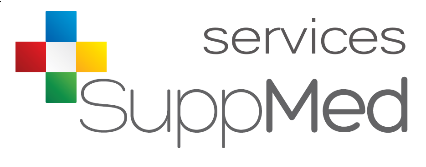 From: X <X@szzkrnov.cz> 
Sent: Tuesday, April 23, 2024 9:30 AM
To: X <X@suppmed.cz>
Subject: RE: Cenová nabídka na připojovací konektory pro dezinfektor Wassenburg Dobrý den, Posílám objednávku na připojovací konektory. Žádám o akceptaci za účelem zveřejnění v registru smluv. S pozdravem  Ing. X  Vedoucí oddělení zdravotnické techniky  Sdružené zdravotnické zařízení Krnov, p.o.  mobil:    +  e-mail:     web:      www.szzkrnov.cz